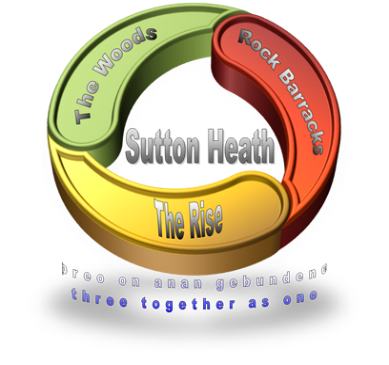 SUTTON HEATH PARISH COUNCIL	NOTICE	ofANNUAL PARISH MEETINGand ANNUAL GENERAL MEETINGNOTICE IS HEREBY GIVEN of an Annual Parish Meeting and Annual General Meeting to be held on Monday 15th May 2023at 7pm in the Barnsdale Centre, Sutton HeathAll residents are cordially invited to attend.V. DalyParish Clerk:  suttonheathclerk@yahoo.com